Mrs. Nesley’s Current Events Rubric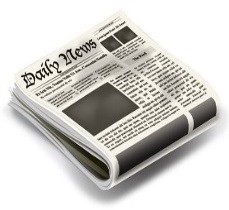 Comments:______________________________________________________________________________________________________________________________Category4321Summary ContentInformation from the news article is clearly summarized and was written in their own words.*All of the following (5) items were addressed in your assignment: your name, the title of your article, the name of your source, you submitted your article along with your summary, and you addressed how your current event affects the world.  Information from news article is clearly summarized. Summary was  directly copied from the news article.*Most of the following (4) items were addressed in your assignment: your name, the title of your article, your source, you submitted your article along with your summary, or you didn’t address how your current event affects the world.  Summary may be unclear or incomplete.  There is a need for more supporting details*Some of the following (3) items were addressed in your assignment: your name, the title of your article, you r source, you submitted your article along with your summary, or you didn’t address how your current event affects the world.   Too much information was copied from the article or important details are left out.  Details or summary may be confusing.  *Few (2) items were addressed in your assignment: your name, the title of your article, your source, you submitted your article along with your summary, or you didn’t address how your current event affects the world.   ConventionsWriter makes little or no errors in grammar or spelling that distracts the reader from the content.  Every paragraph contains sentences that are well-constructed.  There are varied beginnings and rich and appropriate vocabulary.  Writer makes few errors in grammar or spelling that distracts the reader from the content.  Most sentences are well-constructed with varied beginnings and vocabulary.  Writer makes some major errors in grammar or spelling.   Word Wall Words are not spelled correctly. Some sentences may not be well-constructed.  Similar words are used too often.   Writer makes many errors in grammar or spelling.  Sentences lack structure and appear incomplete or are confusing.  ConnectionInsightfully makes multiple text-text, text-self, or text to the world connection.  Made a text-text, text-self, or text to the world connection.  Attempts to make appropriate a text-text, text-self, or text to the world connection, but lacks sufficient detail to establish a full connection.  Connection is inappropriate to the content of the article.  